УТВЕРЖДАЮ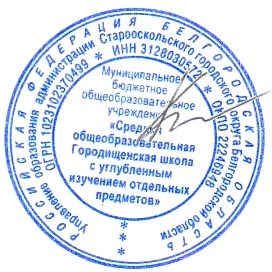 директор школы____________Е.М.Крынина«01» сентября 2023 г.Расписание работы спортивных секций в ШСКДни неделиВремяЗанятия ОтветственныеПонедельник1510-1555Внеурочная деятельность «Подготовка к сдаче комплекса ГТО»,  5 классШахунов В.ЕВторник1700-1745Внеурочная деятельность «Подготовка к сдаче комплекса ГТО», 10 классШахунов В.ЕПятница1700-1745Внеурочная деятельность «Подготовка к сдаче комплекса ГТО», 10 классШахунов В.ЕСуббота900-945Внеурочная деятельность «Подготовка к сдаче комплекса ГТО»,  7 классШахунов В.Е Суббота1000-1045Внеурочная деятельность «Подготовка к сдаче комплекса ГТО»,  7 классШахунов В.Е Суббота1050-1135Внеурочная деятельность «Подготовка к сдаче комплекса ГТО»,  7 классШахунов В.ЕСуббота1145-1230Внеурочная деятельность «Подготовка к сдаче комплекса ГТО»,  8 классШахунов В.ЕСуббота1240-1325Внеурочная деятельность «Подготовка к сдаче комплекса ГТО»,  8 классШахунов В.ЕСуббота1330-1415Внеурочная деятельность «Подготовка к сдаче комплекса ГТО»,  9 классШахунов В.Е